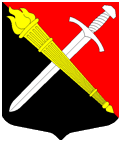                                                АДМИНИСТРАЦИЯМуниципальное образование Тельмановское сельское поселение Тосненского района Ленинградской областиП О С Т А Н О В Л Е Н И Е « 13 » июня 2022г                                                                                        № 118« О порядке установления особого противопожарного режима в детских оздоровительных организациях   и СНТ   граничащих с лесными участками» в МОТельмановское сельское поселение Тосненского района Ленинградской области     В соответствии со статьей 19 Федерального закона от 21.12.1994 №69-ФЗ «О пожарной безопасности», а также с Правилами противопожарного режима в Российской Федерации, утвержденных Постановлением Правительства Российской Федерации от 16.09.2020 №1479 «Об утверждении правил противопожарного режима», ПОСТАНОВЛЯЮ:1. Рекомендовать директорам детских оздоровительных организаций, расположенных на территории  муниципального образования Тельмановское  сельское поселение, в которых организуется летний отдых детей:1.1. Ежегодно, перед началом действия летнего оздоровительного лагеря отдыха, разработать и согласовать  с отделом  надзорной деятельности  и профилактической работы Тосненского района МЧС России по Ленинградской  области планы мероприятий по недопущению пожаров в период проведения летнего отдыха детей;1.2. Перед началом каждой смены проводить с обслуживающим персоналом инструктажи по мерам пожарной безопасности с записью в журнал инструктажа по пожарной безопасности и действиям в случае возникновения пожара;1.3. Проводить инструктажи по мерам пожарной безопасности и действиям в случае возникновения пожара с каждым ребенком, поступающим в детские оздоровительные организации;1.4. Не реже одного раза в смену проводить практические тренировки по отработке планов эвакуации в случае возникновения пожара;1.5. Производить не реже 1 раза в месяц проверку естественных и искусственных водоемов, для обеспечения подъезда и забора воды пожарными подразделениями.2. В случае повышения пожарной опасности в местах размещения детских оздоровительных организаций постановлением администрации муниципального образования Тельмановское сельское поселение  вводится особый противопожарный режим. При этом:2.1. Руководителем учреждения разрабатывается План дополнительных мероприятий по обеспечению пожарной безопасности;2.2. Запрещается разжигание костров, применение открытого огня на территории учреждения;2.3. Проводятся дополнительные инструктажи по соблюдению правил пожарной безопасности с обслуживающим персоналом и отдыхающими.3.  Рекомендовать руководителям садоводческих некоммерческих товариществ  (СНТ)   в  период весенне-летнего массового отдыха  населения на дачных участках , граничащих с лесными массивами:3.1 – провести инструктажи по мерам пожарной безопасности   с разъяснением недопущения разведения открытого огня на дачных участках, о необходимости иметь подручный пожарный инвентарь и емкость в водой, в случае возгорания.3.2 – довести до всех собственников дачных участков телефоны экстренных служб  и порядок  их вызова.3.3 – в случае возгорания на территории СНТ принять все меры к оповещению пожарных служб и до их прибытия организовать эвакуацию  населения собственников дачных участков.4. Настоящее постановление опубликовать на сайте муниципального образования Тельмановское сельское поселение www.telmana.info5. Контроль за исполнением настоящего постановления возложить на заместителя главы   администрации   А.В.Лапшина.Глава администрации                                                                    С.А.Приходько